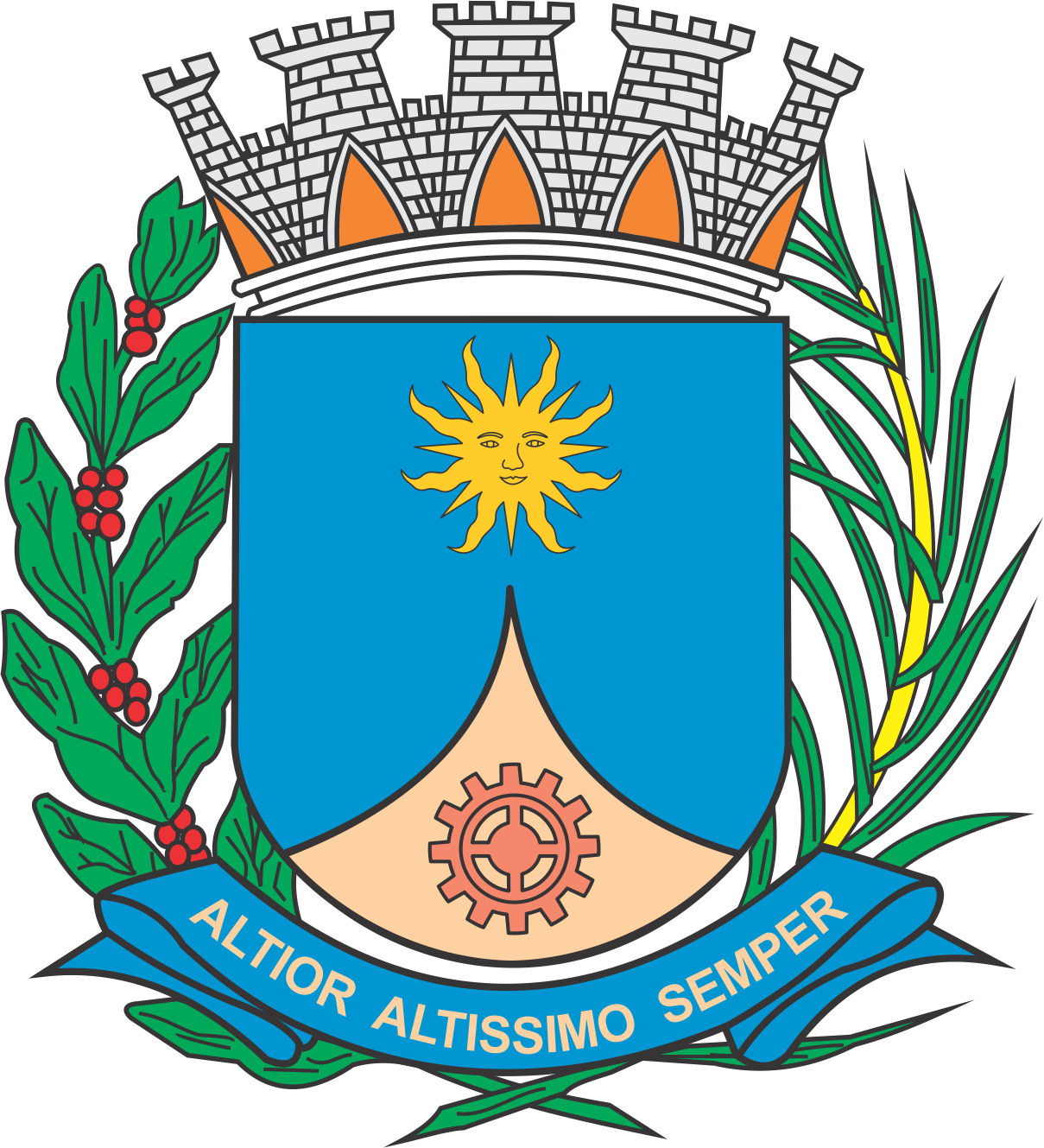 CÂMARA MUNICIPAL DE ARARAQUARAAUTÓGRAFO NÚMERO 064/2019PROJETO DE LEI NÚMERO 076/2019Dispõe sobre a abertura de crédito adicional especial e dá outras providências.		Art. 1º  Fica o Poder Executivo autorizado a abrir um crédito adicional especial, até o limite de R$ 40.000,00 (quarenta mil reais), para atender às despesas com as obras de adequação da área de lavagem e higienização de materiais e equipamentos de nebulização da Equipe de Controle de Vetores, conforme demonstrativo abaixo:		Art. 2º  O crédito autorizado no art. 1º desta lei será coberto com recursos orçamentários provenientes de anulação parcial das dotações abaixo e especificadas:		Art. 3º  Fica incluso o presente crédito adicional especial na Lei nº 9.138, de 29 de novembro de 2017 (Plano Plurianual - PPA), na Lei nº 9.320, de 18 de julho de 2018 (Lei de Diretrizes Orçamentárias - LDO), e na Lei nº 9.443, de 21 de dezembro de 2018 (Lei Orçamentária Anual - LOA).		Art. 4º  Esta Lei entra em vigor na data de sua publicação.		CÂMARA MUNICIPAL DE ARARAQUARA, aos 13 (treze) dias do mês de março do ano de 2019 (dois mil e dezenove).TENENTE SANTANAPresidente02PODER EXECUTIVOPODER EXECUTIVOPODER EXECUTIVOPODER EXECUTIVO02.09SECRETARIA MUNICIPAL DE SAÚDESECRETARIA MUNICIPAL DE SAÚDESECRETARIA MUNICIPAL DE SAÚDESECRETARIA MUNICIPAL DE SAÚDE02.09.01FUNDO MUNICIPAL DE SAÚDEFUNDO MUNICIPAL DE SAÚDEFUNDO MUNICIPAL DE SAÚDEFUNDO MUNICIPAL DE SAÚDEFUNCIONAL PROGRAMÁTICAFUNCIONAL PROGRAMÁTICAFUNCIONAL PROGRAMÁTICAFUNCIONAL PROGRAMÁTICAFUNCIONAL PROGRAMÁTICA1010Saúde10.30510.305Vigilância Sanitária10.305.007810.305.0078Vigilância em Saúde: O SUS cuidando de você10.305.0078.110.305.0078.1Projeto10.305.0078.1.03810.305.0078.1.038Expansões, Reformas e Ampliações de Unidades de SaúdeR$40.000,00CATEGORIA ECONÔMICACATEGORIA ECONÔMICACATEGORIA ECONÔMICACATEGORIA ECONÔMICACATEGORIA ECONÔMICA4.4.90.51Obras e InstalaçõesObras e InstalaçõesR$40.000,00FONTE DE RECURSOFONTE DE RECURSO03 – Recursos Próprios de Fundos Especiais de Despesa Vinculados03 – Recursos Próprios de Fundos Especiais de Despesa Vinculados03 – Recursos Próprios de Fundos Especiais de Despesa Vinculados02PODER EXECUTIVOPODER EXECUTIVOPODER EXECUTIVOPODER EXECUTIVO02.09SECRETARIA MUNICIPAL DE SAÚDESECRETARIA MUNICIPAL DE SAÚDESECRETARIA MUNICIPAL DE SAÚDESECRETARIA MUNICIPAL DE SAÚDE02.09.01FUNDO MUNICIPAL DE SAÚDEFUNDO MUNICIPAL DE SAÚDEFUNDO MUNICIPAL DE SAÚDEFUNDO MUNICIPAL DE SAÚDEFUNCIONAL PROGRAMÁTICAFUNCIONAL PROGRAMÁTICAFUNCIONAL PROGRAMÁTICAFUNCIONAL PROGRAMÁTICAFUNCIONAL PROGRAMÁTICA1010Saúde10.30410.304Vigilância Sanitária10.304.007810.304.0078Vigilância em Saúde: O SUS cuidando de você.10.304.0078.210.304.0078.2Atividade10.304.0078.2.20310.304.0078.2.203Manutenção das Atividades/Ações/Serviços da Vigilância Sanitária - VISAR$40.000,00CATEGORIA ECONÔMICACATEGORIA ECONÔMICACATEGORIA ECONÔMICACATEGORIA ECONÔMICACATEGORIA ECONÔMICA3.3.90.39Outros serviços de Terceiros Pessoa JurídicaOutros serviços de Terceiros Pessoa JurídicaR$40.000,00FONTE DE RECURSOFONTE DE RECURSO03 – Recursos Próprios de Fundos Especiais de Despesa Vinculados03 – Recursos Próprios de Fundos Especiais de Despesa Vinculados03 – Recursos Próprios de Fundos Especiais de Despesa Vinculados